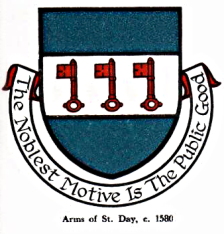 INTERIM AGENDA FOR THE MEETING OF ST DAY PARISH COUNCIL                             I hereby give you notice that St Day Parish Council meeting will be held on Monday 13th January 2020 at the Enterprise Centre, Vogue, St Day commencing promptly at 7.00pm. All members of the Council are hereby summoned to attend, to consider and resolve upon the business to be transacted at the meeting as set out below. Members of the public can speak in the Public Clinic, starting at 7.00pm (item 2 on the agenda). 1.       	Chair’s welcome (inc. welcome to new councillor) any apologies 2.       	Public Participation (to be limited to 15 minutes) 3. 	St Day Climate Action Group presentation, Q&As (30 mins)3.       	Declarations of Personal and Prejudicial Interests relating to items on the agenda 4.	Cornwall Councillor’s report5.	Confirmation of the Minutes of the meeting held on Monday 11th November, 20196.	Police report7.   	Matters arising8.		Correspondence / communications received9.		Planning:9.1 	To receive and comment on planning applicationsPA19/07876 - Conversion of existing garage to form self contained annex, Vogue House, Vogue, St Day9.2 	To receive and comment on planning applications received too late to be included on Interim Agenda 9.3 	To report any planning problems or possible breaches 10.	 	Accounts / banking 11.		 Traffic and roads12. 		Report on any external meetings attended13. 		Upcoming Meetings14.  		Date of the next meeting - Monday 10th February 2020                         	a.  Town Regenerationb.  Footpathsc.  Public Transport & Bus Sheltersd.  Play Areas & Gardense.  Surgery Facilitiesf.  Empty Propertiesg.  Burial Ground and Churchyardh.  Speed Watchi.  Neighbourhood Development Planj.  Bins and Dog Foulingk. Minor Works l.  Current Year Projectsm. Grants - consideration of requests            n. Vice ChairPocket park fundingRemembrance day suggestionsBurial groundWheal Jewel play report and tyre tracksNew surgeryMounting posts for speed signs at ScorrierZip wire funding applicationPlus any interim contacts